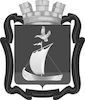 СОВЕТ ДЕПУТАТОВГОРОДСКОГО ПОСЕЛЕНИЯ КАНДАЛАКШАКАНДАЛАКШКОГО РАЙОНАПЯТОГО СОЗЫВАР Е Ш Е Н И Е от 30 сентября 2021 года                                                                                                   № 156Об утверждении перечня движимого имущества автономной некоммерческой организации «Центр городского развития Мурманской области», предлагаемого к передаче в собственность муниципального образования городское поселение Кандалакша Кандалакшского районаВ соответствии со статьями 209, 215, 689, 690 Гражданского кодекса Российской Федерации, руководствуясь Федеральным законом от 06.10.2003 № 131-ФЗ «Об общих принципах организации местного самоуправления в Российской Федерации», Уставом муниципального образования городское поселение Кандалакша Кандалакшского района, Положением о муниципальной казне муниципального образования городское поселение Кандалакша Кандалакшского района, утвержденного решением Совета депутатов городского поселения Кандалакша Кандалакшского района от 26.02.2016 № 122, в связи с заявлением автономной некоммерческой организации «Центр городского развития Мурманской области» от 08.06.2021 № 738Совет депутатовгородского поселения КандалакшаКандалакшского районарешил:Утвердить прилагаемый перечень движимого имущества, предлагаемого к передаче всобственность муниципального образования городское поселение Кандалакша Кандалакшского района от автономной некоммерческой организации «Центр городского развития Мурманской области».Опубликовать настоящее решение в официальном издании органа местного самоуправления «Информационный бюллетень администрации муниципального образования Кандалакшский район» и разместить на официальном сайте муниципального образования городское поселение Кандалакша Кандалакшского района.И.п. главы муниципального образования 			           Д.С. ГригорьевПриложениеУтвержден решением Совета депутатовгородское поселение КандалакшаКандалакшского районаот «30» сентября 2021 г. № 156Переченьимущества автономной некоммерческой организации «Центр городского развития Мурманской области», предлагаемого к передаче в собственность муниципального образования городское поселение Кандалакша Кандалакшского района № п.п.Полное наименование организацииАдрес места нахождения организации, ИНН организацииНаименование имуществаАдрес места нахождения имуществаИндивидуализирующие характеристики имущества1--Движимое имуществоМурманская область,МО гп Кандалакша Кандалакшского района,г.Кандалакша,Первомайская, д. 34Диван парковый «Хельсинки» (в количестве 3 шт.)